Supplementary Table 1: details of 163 mungbean genetic resources in this studyPH-plant height (cm); B/P- number of branches per plant; C/P- number of clusters per plant; P/C- number of pods per cluster; PL- pod length (cm); PD- pod diameter (mm); PWT- pod wall thickness (mm); 100-SW- 100-seed weight (g); SL- seed length (mm); SW: seed width (mm); FSG- fresh seed germination (%); WIP: water imbibition by pod (%); WIS-water imbibition by seed (%); PHS- pre-harvest sprouting value (%).Supplementary table 2. Eigen-vectors and eigen-values of six principal components (PC) for fourteen traits of 163 mungbean genotypes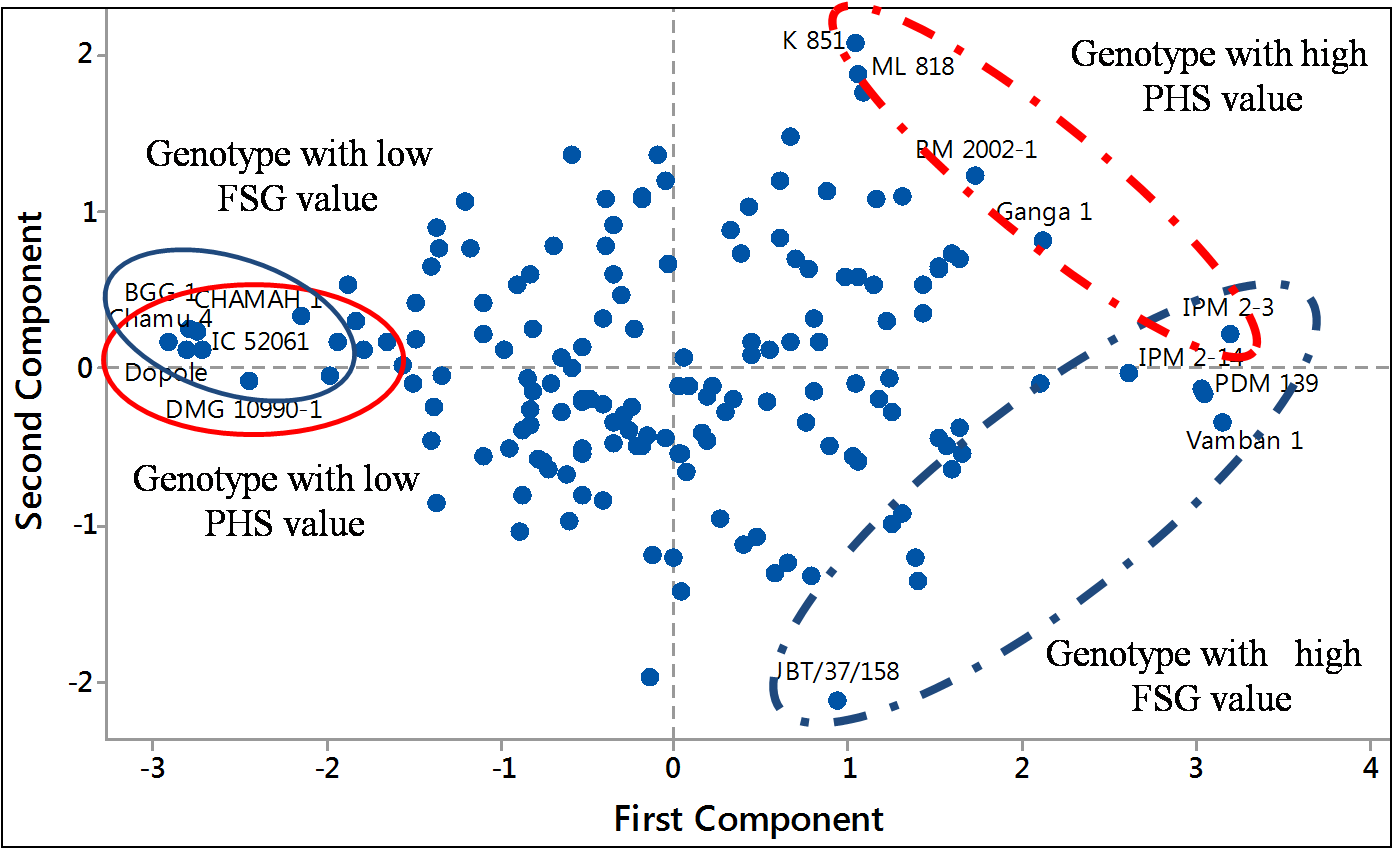 Supplementary figure 1. Principal component analysis plots for PHS and FSG of the 163 genotypes. Five best and poor genotypes based on PHS and FSG are clustered.  Five genotypes with minimum FSG: BGG 1, CHAMAH 1, Chamu 4, Dopole and IC 52061 Five genotypes with minimum PHS: CHAMAH 1, Chamu 4, Dopole, DMG 10990-1 and IC 52061Five genotypes with maximum FSG: IPM 2-3, IPM 2-14, Vamban 1, JBT/37/158 and PDM 139Five genotypes with maximum PHS: IPM 2-3, K 851, ML 818, BM 2002-1 and Ganga 1GenotypeCategory PHB/PC/PP/CPLPDPWT100-SWSLSWFSGWIPWISPHSChinholaGermplasm53.333.008.004.676.914.000.172.834.242.7019.0020.7927.3334.96Chamu 4Germplasm40.002.3312.003.336.243.910.152.353.642.798.3319.4113.767.14China 4Germplasm40.672.008.334.336.363.580.141.894.052.6046.0019.3056.9131.55DMG 1042Germplasm39.672.678.673.006.853.790.132.853.752.7750.6735.7352.7932.23DMG 1050Germplasm41.674.006.004.008.144.050.133.143.893.1030.3328.2050.8237.84DMG 1057Germplasm42.004.008.333.677.344.030.152.883.832.8629.3324.8939.5932.29DMG 1060Germplasm39.671.007.003.677.074.060.131.783.882.9225.6730.6458.5022.61DMG 1090Germplasm52.673.338.335.006.363.820.161.964.013.1030.6725.6040.6256.33LM 55Germplasm46.003.338.333.007.013.900.163.534.033.2024.0021.4812.1127.51Co local 13Germplasm48.673.3314.332.676.684.060.162.194.032.9539.3326.0457.9529.43DopoleGermplasm34.332.006.334.336.873.980.133.073.892.9210.3321.176.317.70DMG 1051Germplasm50.003.339.006.006.884.210.163.463.913.0222.005.2623.3831.52DMG 1074Germplasm43.002.679.004.007.703.690.162.233.952.7923.3328.9540.2315.89ML 1256Germplasm51.002.338.336.676.453.530.123.523.632.6923.3318.8619.5450.15DMG 10990-1Germplasm46.334.0014.333.006.493.490.171.804.162.8517.3326.7140.629.42LM 16Germplasm43.333.0013.002.336.063.980.131.704.533.1341.0037.6851.4728.94VL 112Germplasm54.674.338.003.337.003.490.151.794.032.8821.6732.7640.8218.98ML 1059Germplasm44.001.334.673.006.833.470.141.864.142.9856.3340.8361.6348.94IC 52061Germplasm40.002.337.003.676.593.510.141.413.832.8811.6731.4225.398.88INM 446Germplasm43.333.0010.674.007.603.950.142.484.393.1642.3327.8949.6233.55CN 8090Germplasm48.675.008.002.336.723.850.162.563.662.8943.679.6721.3325.24J 2Germplasm37.333.007.672.007.283.760.152.363.873.0452.6712.2824.4216.80Jalgaon 2AGermplasm42.005.6714.002.676.313.880.162.774.013.1116.3345.8434.6518.37IPO 1-383Germplasm41.003.678.672.336.843.710.141.873.782.6565.6729.5749.4962.58DMG 1104-2Germplasm46.672.6711.002.336.643.540.181.463.772.7117.3331.5846.4324.14DMG 1103Germplasm29.332.679.672.676.083.590.282.253.992.7650.6749.2158.0842.21DMG 111Germplasm45.672.6712.004.335.823.510.262.424.042.9758.6736.1834.0561.25DMG 1102Germplasm36.002.677.333.006.173.540.151.044.173.0647.3342.4164.1132.88DMG 1108Germplasm46.334.3311.672.676.783.720.173.154.063.1371.0029.289.4131.72DMG 1026Germplasm36.675.6713.673.336.103.660.171.483.832.8732.3316.6452.3029.88DMG 1030-2Germplasm52.674.0012.333.006.463.450.261.823.932.8367.0050.4559.8132.05DMG 1122-2Germplasm46.004.0015.672.676.263.900.172.214.413.2646.3359.3938.4832.37DML 512Germplasm40.671.6710.333.006.513.950.242.573.963.1365.3320.8729.6652.38DMG 1081Germplasm41.003.335.672.336.063.810.241.793.972.8050.6744.5746.3333.33DMG 1065Germplasm69.672.6711.672.007.183.930.222.644.362.8337.3329.5647.1617.86DMG 1079Germplasm36.333.336.672.336.063.680.153.123.973.1254.6729.5249.8724.18DPC 1057Germplasm38.002.3310.334.006.893.370.142.543.972.8928.6724.7845.5021.85IC 15276Germplasm46.332.005.672.676.363.590.151.263.962.8032.6727.9253.3523.60IC 3620Germplasm43.004.008.333.006.683.680.201.383.722.5932.3324.2044.1951.81BM 11Germplasm46.003.0013.333.336.243.670.212.694.323.2040.3358.5928.7333.68CHAMAH 1Germplasm41.673.0011.673.006.753.600.182.423.812.968.3334.6912.329.53IC 324025Germplasm46.672.6710.672.676.443.930.243.283.992.9123.6724.5639.9135.73BGG 1Germplasm41.673.3317.332.006.393.260.151.303.802.769.6720.3232.809.95BM 109Germplasm48.004.008.672.006.853.730.162.843.742.9275.3339.1627.5614.66BM 7Germplasm53.004.3310.674.008.043.140.173.084.063.0627.6738.2531.0824.65CN 9042Germplasm44.672.6710.672.676.463.730.162.614.172.9624.3340.5855.8120.15IC 152776AGermplasm45.673.009.003.006.134.190.141.234.042.8054.3348.2561.1842.06IC 2829Germplasm49.001.6716.002.336.224.090.172.493.482.6662.0054.5432.3969.47IC 2056Germplasm54.673.6714.674.005.823.230.172.734.252.9619.0017.4531.2339.03LGG 0011Germplasm41.332.007.673.336.063.830.163.143.812.6448.3316.1531.8023.99IC 31500Germplasm52.673.6721.672.336.664.420.151.854.453.3055.3328.2942.9221.19IC 433Germplasm39.332.3310.003.336.113.770.132.763.972.7851.6727.8252.0168.41IC 683Germplasm51.334.6716.675.005.973.890.172.313.652.6952.0028.7951.5832.54IC 15205Germplasm53.673.007.673.335.783.770.161.224.013.1055.3325.8755.1634.69IC 1608Germplasm54.002.3312.672.336.303.740.141.584.042.7342.6720.3044.2527.34Hyb 45-1-1Germplasm46.333.6710.332.336.764.300.152.643.772.5152.0021.9245.0539.70H 7015Germplasm45.003.3313.676.006.863.910.183.653.993.0054.0036.7819.1633.47H 705Germplasm65.004.0012.335.336.393.990.162.544.273.0368.6713.5340.0755.08IC 31401Germplasm48.333.0012.674.336.363.280.163.024.112.9666.3344.8632.8625.73DMG 1040-2Germplasm57.675.0021.003.676.563.830.132.914.172.7269.6719.3146.7745.57Jalgaon 1Germplasm39.333.005.673.005.923.960.143.004.123.1729.3321.4126.5449.18Jalgaon 3Germplasm40.333.0012.004.006.543.780.152.693.953.0670.6730.0310.0823.66Jalgaon 2Germplasm36.671.339.004.006.223.830.163.304.393.2650.3330.7524.8734.81JBT/37/158Germplasm47.673.3313.673.336.103.250.162.653.612.5392.0019.9526.7026.06JBT/37/100Germplasm36.002.6712.333.336.473.780.150.933.602.7147.3322.7652.5724.02JBT/37/150Germplasm49.001.6710.334.676.603.890.142.293.702.6054.6731.0748.1932.35Khargaon M 1Germplasm47.673.6711.002.335.324.080.142.963.943.1357.6723.4324.6742.49AnhulaGermplasm42.332.3315.333.676.513.330.201.443.782.9739.3331.3351.6142.55441-20Germplasm42.673.0012.003.676.353.060.152.754.082.8542.007.7544.4030.81AKP/NP/8/63Germplasm53.674.008.332.336.063.860.143.133.973.1944.3324.2121.5122.69AnihideGermplasm46.002.679.333.676.093.770.153.464.093.0956.3311.8112.1454.44BalamiGermplasm44.002.338.674.336.543.510.172.894.193.0741.3331.4635.0835.82EC 3190Germplasm42.003.0011.002.336.473.820.132.953.782.6557.6737.2239.0634.25EC 304993Germplasm43.003.3316.332.006.143.690.241.483.872.7540.3331.3954.1439.41EC 93161Germplasm49.002.6712.333.006.463.700.172.673.782.9550.3338.7243.0327.51DU 5-6Germplasm41.672.0013.003.336.613.790.153.083.873.0550.6743.2716.3934.74E 3-8Germplasm52.002.6717.332.676.133.790.162.424.002.8471.3327.3839.7633.29LM 237Germplasm42.673.0011.672.676.323.790.161.364.002.7253.0039.5347.3440.20LM 241Germplasm45.331.678.002.676.343.790.181.143.892.9262.3376.3863.2564.86LM 95Germplasm62.332.008.332.337.093.850.211.294.282.9642.6714.9555.0020.24LM 57Germplasm49.673.3320.003.336.373.800.202.494.102.9381.0032.6532.3543.88LM 19Germplasm49.673.679.003.675.883.900.153.874.072.9850.338.416.2127.89DMG 1088Germplasm50.673.3313.672.676.703.690.173.203.732.9143.3319.9611.7413.33DMG 1080Germplasm47.673.3316.002.005.933.620.152.263.832.6258.0047.1439.5040.87LM 131Germplasm54.003.6712.003.336.713.560.161.694.172.9433.0028.8753.4547.58CN 8082Germplasm60.333.0015.003.337.793.680.162.713.962.8578.6716.3327.7453.98LM 174Germplasm53.003.6721.333.006.723.730.151.444.022.7142.6743.5349.5062.80LM 104Germplasm54.002.3316.333.006.743.230.162.873.822.7454.0032.0245.8931.94LM 101Germplasm42.332.6714.673.676.413.630.141.353.942.8150.3343.3252.6157.94LM 240Germplasm78.002.6728.673.677.243.830.153.124.332.8933.0018.6331.5051.74LM 25-7Germplasm61.004.6713.673.336.724.030.163.084.132.8235.3336.9646.3930.09LM 5-112Germplasm35.673.6712.673.005.983.300.142.683.732.9442.0016.4044.0258.70LM 258Germplasm65.672.6717.333.336.664.040.201.834.032.8255.3325.0161.2359.88LM 236Germplasm64.334.0016.673.675.824.210.182.553.462.7742.6740.5213.7655.45LM 3Germplasm65.003.3320.004.006.713.990.131.943.752.9651.6717.7253.0324.64IPO 359Germplasm64.005.0018.334.676.603.550.171.514.062.8263.0037.1153.4959.38IPM 03-7Germplasm43.333.3314.333.676.363.740.163.174.262.9033.0030.0548.0654.76INM 646Germplasm73.003.6714.674.336.683.990.141.663.932.8452.3335.8153.4830.61IPO 353Germplasm45.675.3317.332.676.583.190.123.254.082.9681.0017.5746.4452.36IPO 1-331Germplasm57.674.0018.333.005.993.710.171.683.992.9863.3328.1445.4848.59Jalgaon 24Germplasm49.331.0012.673.336.383.810.172.113.892.9253.6716.2958.1570.44ChinaGermplasm61.002.6717.003.677.713.600.143.244.232.8749.675.8810.4720.00ML 131varieties50.673.007.333.005.534.240.153.734.473.3521.6716.9620.4414.06Daulivarieties46.001.006.003.336.283.660.143.644.032.9949.009.3015.3423.80HUM-1varieties39.672.006.333.006.123.760.173.894.163.2845.336.8910.5031.76RMG 268varieties43.332.008.673.335.934.000.133.513.862.6177.0016.4522.7553.92TARM 2varieties40.673.6712.674.676.133.980.153.254.433.3288.0021.7237.3341.07Salimarvarieties45.002.6710.334.006.153.120.152.214.343.1847.0020.3340.0558.41MH 96-1varieties46.331.675.003.337.283.880.152.274.293.0680.3338.7453.7965.39Pant M 4varieties35.671.676.333.008.033.080.185.835.003.7381.0010.6912.2945.34MUM 2varieties37.671.008.672.336.763.140.154.274.303.3372.0010.2947.4746.44BDN 2varieties41.671.007.333.006.543.370.163.524.453.1930.336.6717.5236.27RMG 62varieties42.331.339.003.335.764.170.142.964.313.2258.3310.5827.2434.38GM 3varieties42.673.008.333.335.953.950.153.614.283.1043.6725.6115.1826.03SML 32varieties43.672.338.003.336.393.520.163.894.123.1531.3312.4112.6921.01Pusa 9531varieties42.002.006.672.676.753.930.173.784.062.9055.6731.7533.8040.87PDM 54varieties43.332.339.003.336.863.950.163.254.062.9845.3311.2514.8529.23HUM 6varieties49.002.6710.333.336.663.640.132.084.083.0879.007.8947.8734.03GM 4varieties49.672.339.334.006.483.560.173.074.333.1440.6717.0422.5348.30OUM 11-5varieties52.671.677.004.006.393.270.243.403.862.6776.0021.0537.8833.46Co 4varieties37.672.337.674.336.823.900.153.524.253.3157.0014.7129.3550.96ML 818varieties44.332.338.334.007.183.950.162.984.343.1239.3340.4945.2376.74Pusa Baisakhivarieties40.001.335.334.007.013.160.143.014.333.2339.0036.2427.6867.13PDM 139varieties44.001.005.673.006.423.340.163.084.143.1993.3322.7247.8976.31Ganga 1varieties39.671.677.003.676.593.360.152.034.303.1168.0036.3142.1776.84LGG 407varieties48.002.009.005.336.453.540.222.874.403.0762.3336.3036.9267.29PS 16varieties47.332.678.333.677.164.060.152.574.113.1252.0027.2934.8058.01AKM 9911varieties46.671.338.334.006.673.690.182.894.653.3762.0039.5749.6867.41K 851varieties44.673.0013.003.336.533.970.122.023.892.9236.0024.2542.1778.97ML 5varieties49.672.676.672.006.304.090.152.974.042.9859.6736.0736.9252.89JM 721varieties42.672.338.004.336.473.880.153.354.253.1176.0037.8250.5831.71LGG 450varieties48.333.3311.333.337.243.640.163.234.502.9230.6728.1040.7741.79RMG 344varieties52.331.678.674.336.852.820.153.484.683.3356.3335.5837.5260.85PKUAKM 4varieties46.332.675.333.675.113.600.143.284.163.0543.6730.3915.0740.79BM 2002-1varieties42.333.338.003.006.513.720.162.404.213.1557.3345.0428.6176.98Pant M 1varieties45.331.679.002.676.744.100.203.234.153.3055.3310.4443.3947.27TARM 1varieties52.002.337.004.006.494.040.162.984.083.3858.0027.3950.1337.57Pairy moongvarieties38.004.006.673.336.493.980.142.654.633.2663.0011.4653.6769.42LAM M 2varieties41.672.008.675.006.903.350.153.644.403.1241.3336.9223.1075.68BM 4varieties46.332.0012.673.006.893.560.141.813.813.1446.6732.8058.3965.37Pant M 2varieties39.332.6712.333.336.324.330.172.274.193.2845.6734.9959.0554.31SML 134varieties41.331.339.672.676.603.650.153.294.063.1069.0037.1749.9252.61BPMR 145varieties43.672.3311.674.676.513.820.163.233.892.9237.0021.7024.4343.80HUM 12varieties48.004.0010.334.006.254.030.143.554.353.2234.0022.4032.7745.52Pusa 9072varieties62.001.6713.673.676.653.840.163.743.892.9285.3331.7719.5042.88HUM 16varieties63.003.008.672.676.824.020.153.133.783.0165.6730.4653.1045.64AKM 8803varieties42.331.6713.673.337.834.400.175.194.973.5460.6733.2843.5144.66MGG 295varieties39.003.0014.003.337.533.700.154.624.893.4271.3315.0713.9052.63SML 688varieties41.672.3313.335.676.213.590.143.334.213.0072.6748.2149.9346.24ML 613varieties47.001.3310.333.337.243.760.163.644.383.1035.3347.6921.8233.97Sonavarieties49.332.6712.673.006.524.450.163.644.023.0464.6746.6518.5324.52Vamban 1varieties40.004.3314.336.676.483.490.162.613.932.8997.3360.5545.8875.15Pusa 105varieties47.673.3312.674.006.383.410.152.694.352.8460.6776.1450.0133.30Sujatavarieties41.333.6712.674.006.193.930.183.184.122.9134.3359.1530.7220.64NDM 1varieties51.673.3311.007.006.284.330.162.934.253.1321.6750.6236.5333.50KM-2varieties44.002.0012.333.336.944.000.153.333.892.9259.0053.0523.4937.36Pratapvarieties43.003.3315.004.006.243.580.153.494.283.0856.3341.8917.9625.34OBGG 052varieties47.331.675.334.006.633.800.143.834.452.9380.3347.5934.9254.16HUM 2varieties52.004.0016.003.006.194.030.143.294.172.7878.0047.6855.3956.15Pusa 0672varieties57.671.6714.004.336.803.990.173.654.123.4054.0043.5937.7948.08IPM 2-14varieties57.672.0012.334.337.464.060.173.974.853.3294.6747.6240.3776.28Mehavarieties46.003.0012.674.006.633.850.164.083.933.0386.3339.5844.7972.43IPM 2-3varieties57.002.6716.003.676.783.980.173.144.723.3791.0039.6239.8482.52ParametersPC1PC2PC3PC4PC5PC6Plant height (cm)-0.1400.2580.521-0.0900.123-0.081Branches/plant-0.2950.0170.367-0.026-0.118-0.642Cluster/plant-0.2440.2870.459-0.051-0.025-0.205Pod/cluster0.1570.1170.1910.5240.277-0.085Pod length (cm)0.1850.0430.170-0.3440.6590.107Pod diameter (mm)-0.0220.0270.281-0.144-0.4530.653Pod wall thickness (mm)-0.0660.147-0.176-0.462-0.227-0.596100-seed weight (g)0.470-0.0970.2400.105-0.182-0.154Seed length (mm)0.4380.2050.078-0.3230.0420.028Seed width (mm)0.4800.0560.044-0.272-0.1290.099Fresh seed germination (%)0.1640.446-0.0390.236-0.252-0.098Water imbibition by seed (%)-0.2430.404-0.296-0.1620.2550.316Water imbibition by pod (%)-0.1050.379-0.179-0.081-0.1470.005PHS (%)0.1760.503-0.1480.2910.0160.041Eigenvalues2.731.951.601.091.061.02% of total variance explained 19.5013.9011.507.807.607.30% cumulative variance explained 19.5033.4044.9052.7060.3067.60